BOARD MEETING AGENDA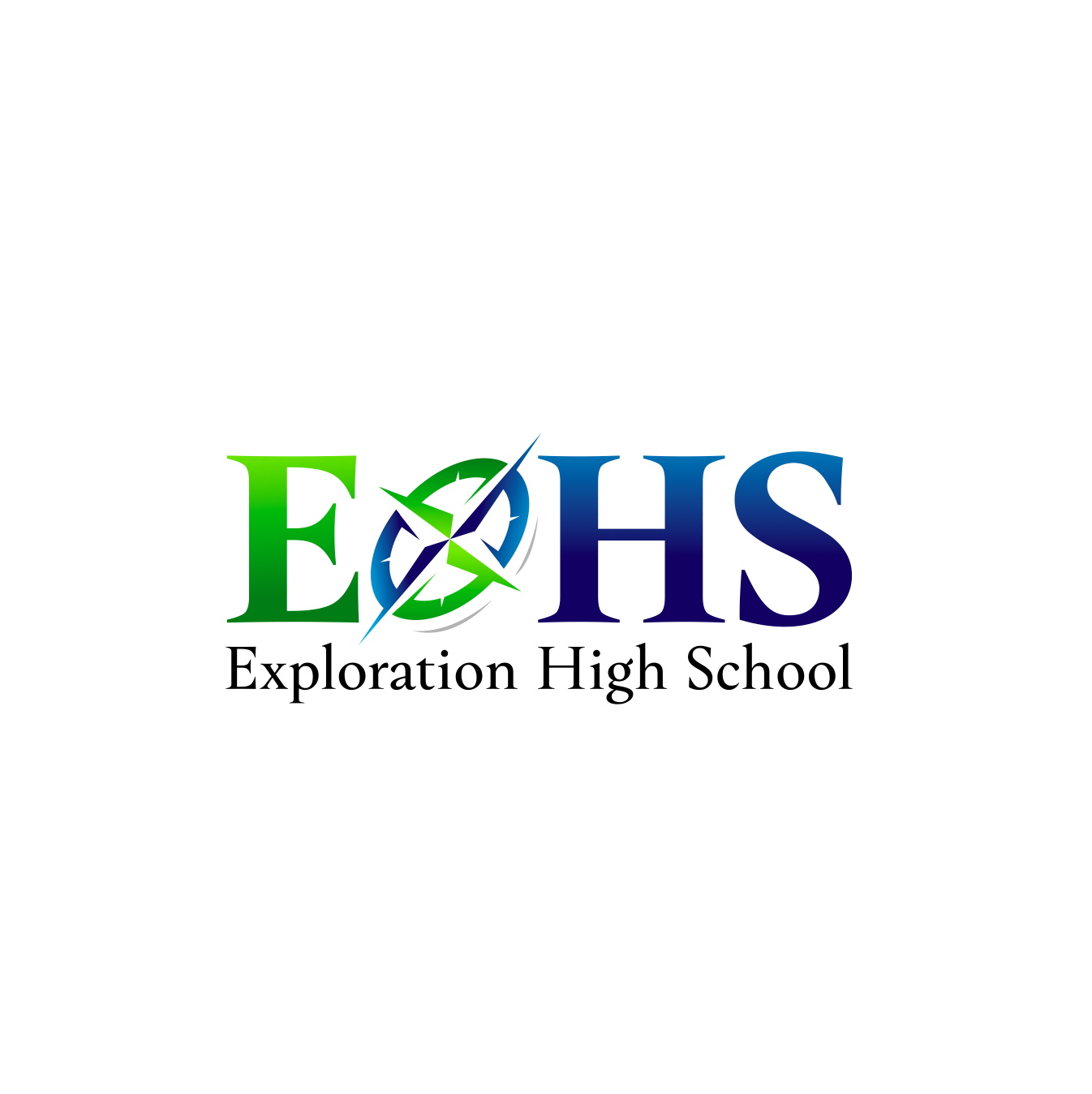 Monday, July 27, 20206:30pm – 8:30pmVirtual Meeting via Zoom (Meeting ID: 409 147 4383)Mission Statement: Built upon a foundation of academic excellence and a mindset to drive change, Exploration High School graduates are empowered with 21st century skills to solve the problems in their communities.Vision: Creating a school of self-driven learners who collaboratively work to solve problems in their community of intrinsic interest and external value.      BOARD MEETING AGENDA			       denotes board action item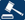 Call to orderPresent: Stephen K., Jon, Eileen, Shawn, SteveNot Present: Mari, HiboApproval of agenda Moved: Shawn2nd: EileenYay: unanimousApproval of June 2020 meeting minutesMoved: Jon2nd: ShawnYay: unanimousPublic commentThree prospective students make pitch to create Exploration High School Realm in Minecraft for recruiting purposes.New BusinessFinances – Joseph June 2020 Financial Packet sent prior to meetingApproval of June 2020 Financial package	Moved: Stephen	2nd: Jon	Yay: unanimousSchool Director – Stephen  Second-round interviews this weekMarketing – Sam and RichNew website is live!	Board Policies (begin by 7:00) – Stephen
Policy Index Approval of 11 policies denoted July ’20 (highlighted in yellow)Read through 10 policies denoted August ’20 (highlighted in purple)Added language to Fundraising and Social Media policies prior to voting: “Any fundraising/social media activities shall not contradict terms found in the school’s lease.”Moved to approve all listed policies: Jon2nd: Steve O.Yay: unanimous Board Training #1 – Finance (begin by 7:30)Reminder of future board meetings Adjourn  Moved: Stephen2nd: ShawnYay: unanimous 